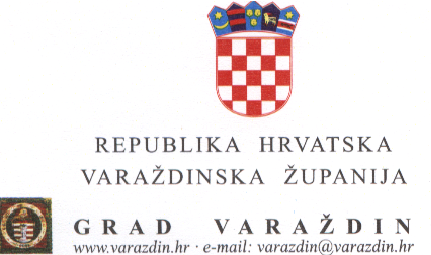 UPRAVNI ODJEL ZA POSLOVE GRADONAČELNIKAI GRADSKOG VIJEĆAZAHTJEV ZA PRIJEM GRAĐANA - 2024.Podaci o podnositelju:IME I PREZIME: ____________________________________________________________ADRESA: __________________________________________________________________TELEFON/MOBITEL: ________________________________________________________E-MAIL ADRESA: ___________________________________________________________Prijem se traži kod (molimo zaokružiti/podcrtati): GRADONAČELNIKA ZAMJENIKA GRADONAČELNIKAPREDSJEDNIKA GRADSKOG VIJEĆATema/problematika (obavezno navesti kratko konkretnu temu)PRIVOLAU skladu s odredbama Opće uredbe o zaštiti podataka dajem privolu Gradu Varaždinu za prikupljanje i obradu mojih osobnih podataka (ime, prezime, adresa, broj telefona/mobitela, email), za potrebe obrade Zahtjeva i prikupljanje informacija potrebnih za prijem, odnosno upućivanje Zahtjeva na razmatranje i obradu drugim pravnim osobama.Osim svrhe za koju je dana privola, prikupljeni osobni podaci neće se koristiti u druge svrhe.Potvrđujem da sam upoznat da imam pravo odustat od dane privole i zatražiti prestanak daljnje obrade osobnih podataka. Ispravak ili obavijest o odustajanju od dane privole dostaviti u pisanom obliku na branka.matavulj@varazdin.hrVaraždin, ______________ 2024. godine 				Potpis podnositelja_________________